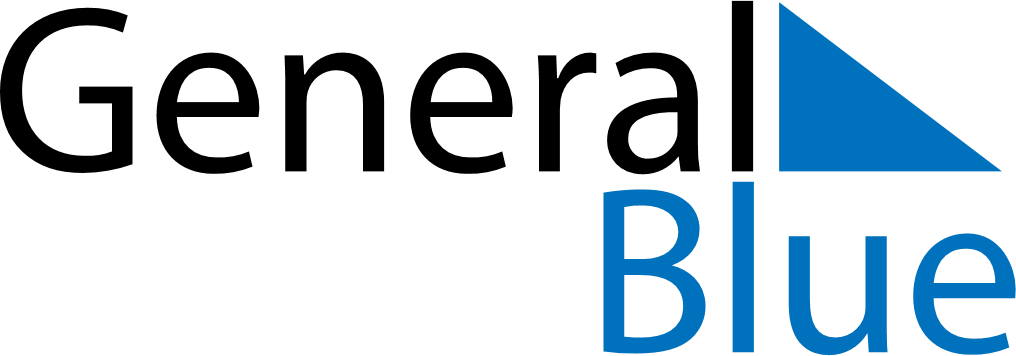 May 2024May 2024May 2024May 2024May 2024May 2024Karlstad, Vaermland, SwedenKarlstad, Vaermland, SwedenKarlstad, Vaermland, SwedenKarlstad, Vaermland, SwedenKarlstad, Vaermland, SwedenKarlstad, Vaermland, SwedenSunday Monday Tuesday Wednesday Thursday Friday Saturday 1 2 3 4 Sunrise: 5:06 AM Sunset: 8:59 PM Daylight: 15 hours and 53 minutes. Sunrise: 5:03 AM Sunset: 9:02 PM Daylight: 15 hours and 58 minutes. Sunrise: 5:01 AM Sunset: 9:04 PM Daylight: 16 hours and 3 minutes. Sunrise: 4:58 AM Sunset: 9:06 PM Daylight: 16 hours and 8 minutes. 5 6 7 8 9 10 11 Sunrise: 4:56 AM Sunset: 9:09 PM Daylight: 16 hours and 13 minutes. Sunrise: 4:53 AM Sunset: 9:11 PM Daylight: 16 hours and 18 minutes. Sunrise: 4:51 AM Sunset: 9:14 PM Daylight: 16 hours and 23 minutes. Sunrise: 4:48 AM Sunset: 9:16 PM Daylight: 16 hours and 27 minutes. Sunrise: 4:46 AM Sunset: 9:18 PM Daylight: 16 hours and 32 minutes. Sunrise: 4:43 AM Sunset: 9:21 PM Daylight: 16 hours and 37 minutes. Sunrise: 4:41 AM Sunset: 9:23 PM Daylight: 16 hours and 42 minutes. 12 13 14 15 16 17 18 Sunrise: 4:38 AM Sunset: 9:25 PM Daylight: 16 hours and 46 minutes. Sunrise: 4:36 AM Sunset: 9:28 PM Daylight: 16 hours and 51 minutes. Sunrise: 4:34 AM Sunset: 9:30 PM Daylight: 16 hours and 56 minutes. Sunrise: 4:32 AM Sunset: 9:32 PM Daylight: 17 hours and 0 minutes. Sunrise: 4:29 AM Sunset: 9:34 PM Daylight: 17 hours and 5 minutes. Sunrise: 4:27 AM Sunset: 9:37 PM Daylight: 17 hours and 9 minutes. Sunrise: 4:25 AM Sunset: 9:39 PM Daylight: 17 hours and 13 minutes. 19 20 21 22 23 24 25 Sunrise: 4:23 AM Sunset: 9:41 PM Daylight: 17 hours and 18 minutes. Sunrise: 4:21 AM Sunset: 9:43 PM Daylight: 17 hours and 22 minutes. Sunrise: 4:19 AM Sunset: 9:45 PM Daylight: 17 hours and 26 minutes. Sunrise: 4:17 AM Sunset: 9:47 PM Daylight: 17 hours and 30 minutes. Sunrise: 4:15 AM Sunset: 9:49 PM Daylight: 17 hours and 34 minutes. Sunrise: 4:13 AM Sunset: 9:52 PM Daylight: 17 hours and 38 minutes. Sunrise: 4:11 AM Sunset: 9:54 PM Daylight: 17 hours and 42 minutes. 26 27 28 29 30 31 Sunrise: 4:10 AM Sunset: 9:56 PM Daylight: 17 hours and 45 minutes. Sunrise: 4:08 AM Sunset: 9:57 PM Daylight: 17 hours and 49 minutes. Sunrise: 4:06 AM Sunset: 9:59 PM Daylight: 17 hours and 53 minutes. Sunrise: 4:05 AM Sunset: 10:01 PM Daylight: 17 hours and 56 minutes. Sunrise: 4:03 AM Sunset: 10:03 PM Daylight: 17 hours and 59 minutes. Sunrise: 4:02 AM Sunset: 10:05 PM Daylight: 18 hours and 3 minutes. 